Тридцать четвертое заседание двадцать шестого созываР Е Ш Е Н И Е10 ноября 2014 года № 107О ходе выполнения муниципальной программы «Противодействие коррупции на территории сельского поселения Янгантауский сельсовет муниципального района Салаватский район Республики Башкортостан на 2014-2016 годы»Заслушав информацию управляющего делами Администрации сельского поселения Янгантауский сельсовет муниципального района Салаватский район Республики Башкортостан, Совет сельского поселения Янгантауский сельсовет муниципального района Салаватский район Республики Башкортостан РЕШИЛ:1. Информацию управляющего делами Администрации сельского поселения Янгантауский сельсовет муниципального района Салаватский район Республики Башкортостан о ходе выполнения муниципальной программы «Противодействие коррупции на территории сельского поселения Янгантауский сельсовет муниципального района Салаватский район Республики Башкортостан на 2014-2016 годы» принять к сведению.  2. Обнародовать настоящее Решение на информационном стенде администрации сельского поселения Янгантауский сельсовет муниципального района Салаватский район Республики Башкортостан по адресу: Республика Башкортостан, Салаватский район, д. Чулпан. ул. Зеленая, 13.         3. Контроль за исполнением данного Решения возложить на постоянную комиссию по социально-гуманитарным вопросам Совета сельского поселения Янгантауский сельсовет муниципального района Салаватский район Республики Башкортостан. Глава  сельского  поселения                                          М.М.ГариповБАШҚОРТОСТАН РЕСПУБЛИКАҺЫ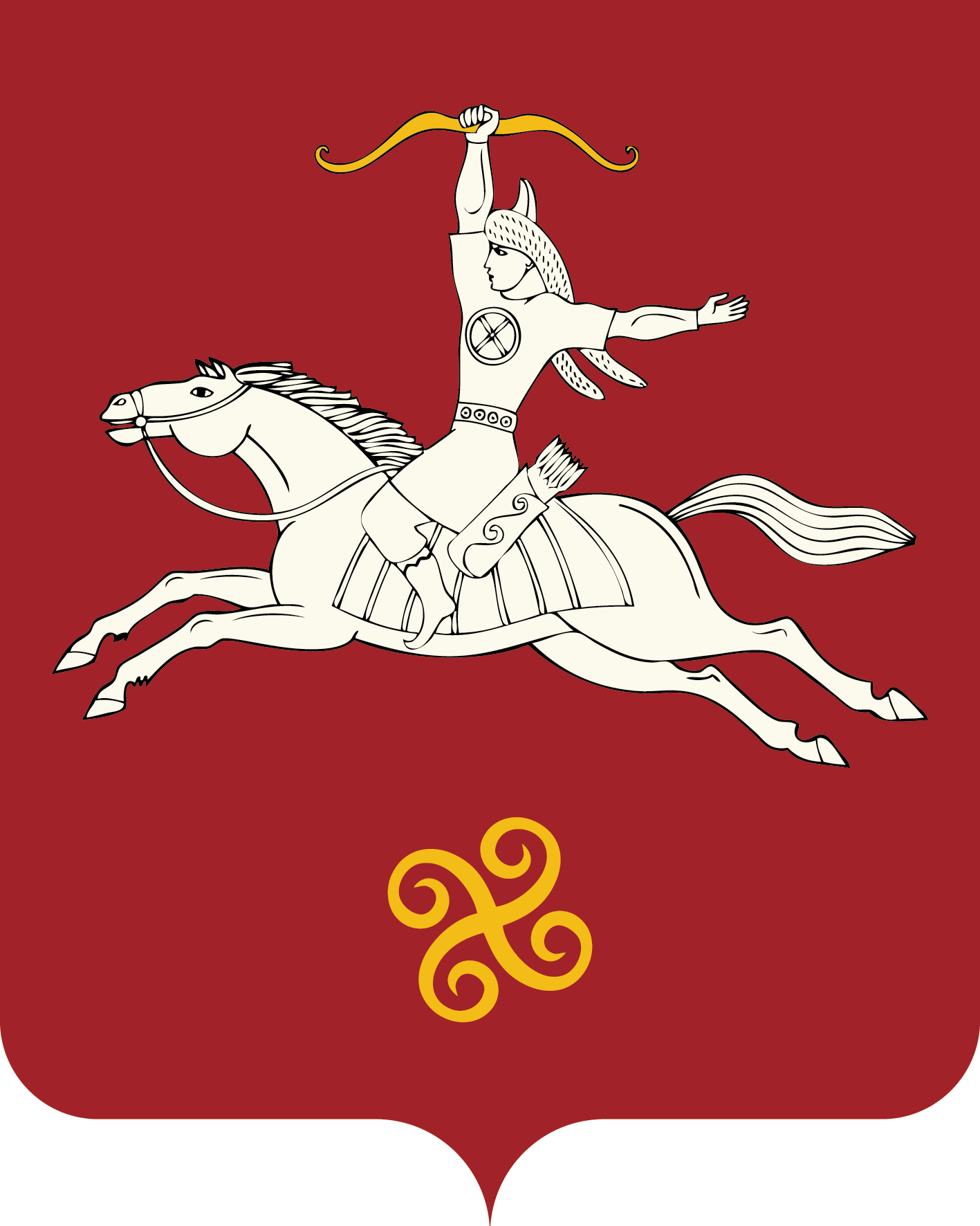 САЛАУАТ РАЙОНЫ МУНИЦИПАЛЬ РАЙОНЫНЫҢЯНГАНТАУ АУЫЛ СОВЕТЫ АУЫЛ БИЛӘМӘҺЕ СОВЕТЫРЕСПУБЛИКА БАШКОРТОСТАНСОВЕТ СЕЛЬСКОГО ПОСЕЛЕНИЯЯНГАНТАУСКИЙ СЕЛЬСОВЕТМУНИЦИПАЛЬНОГО РАЙОНАСАЛАВАТСКИЙ РАЙОН452492, Сулпан  ауылыЙәшел урамы, 13 йорттел. (34777) 2-88-22, 2-88-52452492, д. Чулпан, ул. Зелёная, д. 13тел. (34777) 2-88-22, 2-88-52